Planning and Development (Technical Amendment—Ngunnawal) Plan Variation 2014 (No 1)Notifiable Instrument NI2014—570Technical Amendment No 2014-21made under thePlanning and Development Act 2007, section 89 (Making technical amendments) s96 (land ceases to be in future urban area)This plan variation commences on the day after it is notified.Variation No 2014—21 to the Territory Plan has been approved by the Planning and Land Authority.Variation to the Territory PlanThe Territory Plan map is varied as indicated in Annexure A to identify the zones that apply to the land ceasing to be in a future urban area.Variation to the Precinct Map and CodePages one to three of Annexure B indicate the changes to the Ngunnawal Precinct Map and Code incorporating the ongoing block specific provisions for the area:Substitute Ngunnawal Precinct MapInsert new RC1 – Residential and new Figure 1 and 2 after Page 5 of the Ngunnawal Precinct Map and Code.Replace existing Figure 1 and rename it Figure 3 in OP1 ongoing provisions of the Ngunnawal Precinct Map and CodeJim CorriganDelegate of the Planning and Land Authority30 October 2014THIS IS PAGE ONE OF ANNEXURE A TO NOTIFIABLE INSTRUMENT NI2014 –570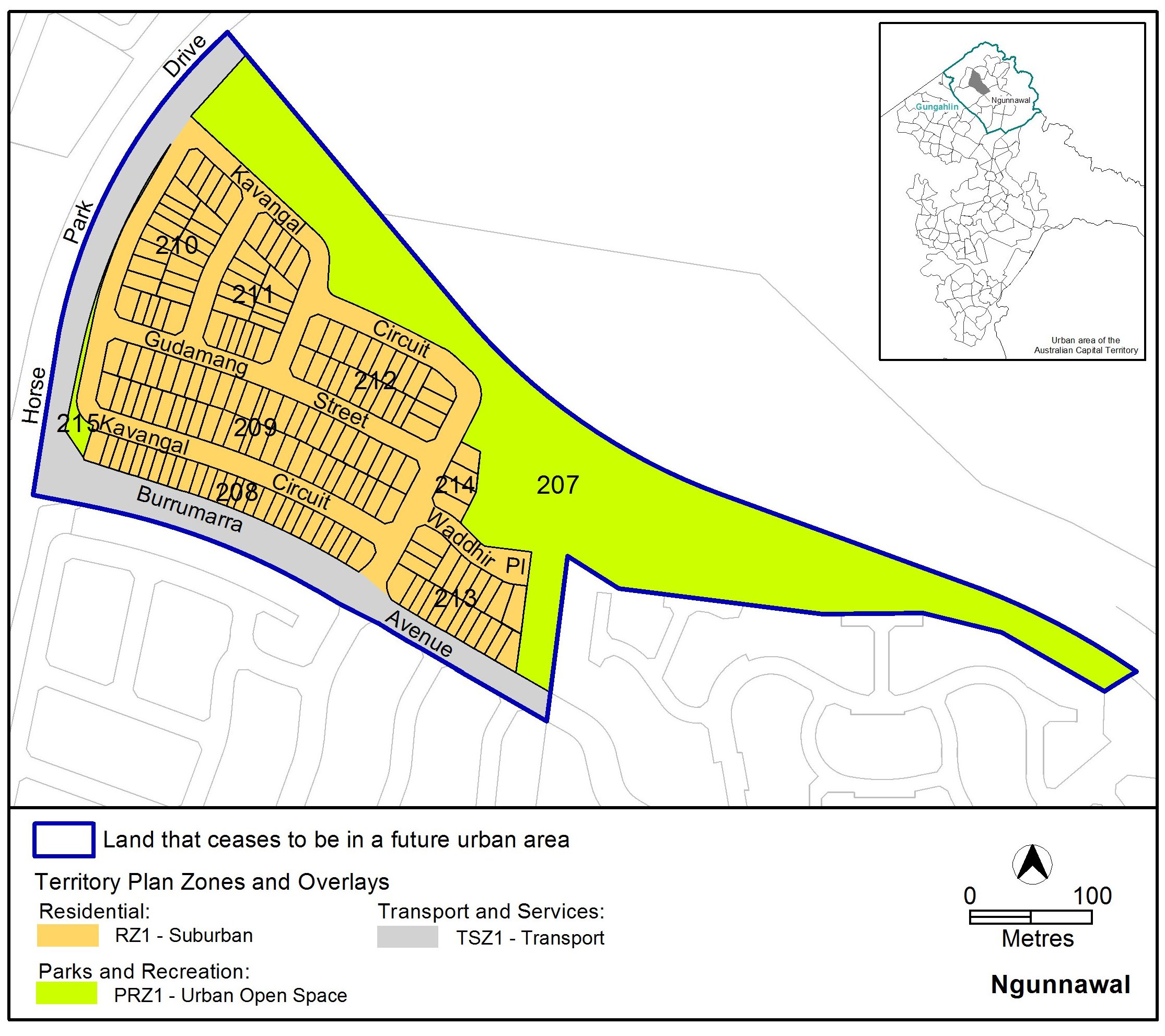 	Jim Corrigan	Delegate of the Planning and Land Authority 	30 October 2014THIS IS PAGE ONE OF ANNEXURE B TO NOTIFIABLE INSTRUMENT NI2014 –570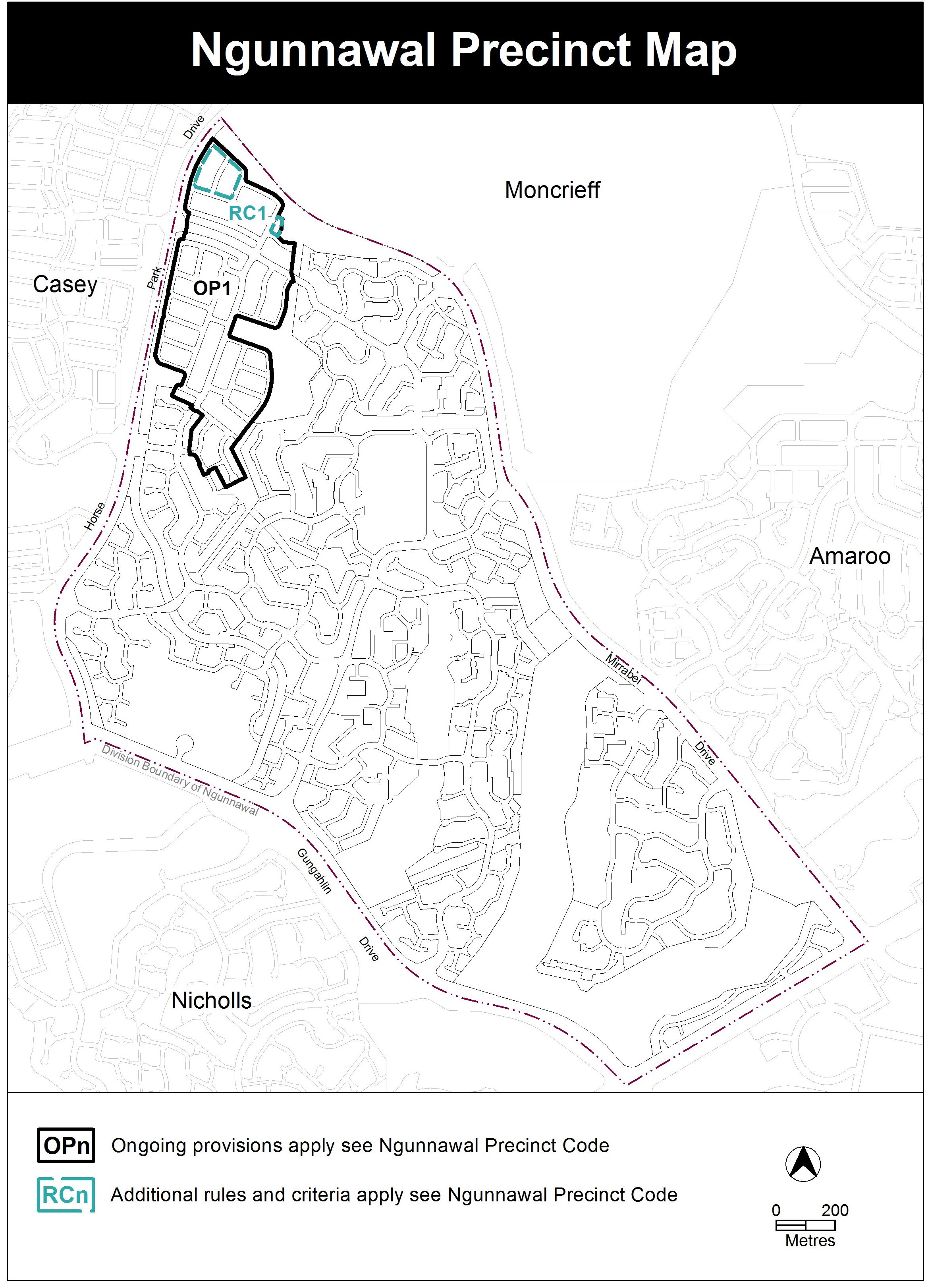 	Jim Corrigan	Delegate of the Planning and Land Authority 	30 October 2014THIS IS PAGE TWO OF ANNEXURE B TO NOTIFIABLE INSTRUMENT NI2014 –570RC1 – Residential.................................................................                                                                                     This part applies to blocks and parcels identified in area RC2 shown on the Ngunnawal Precinct Map.Element 1:   Building and site controls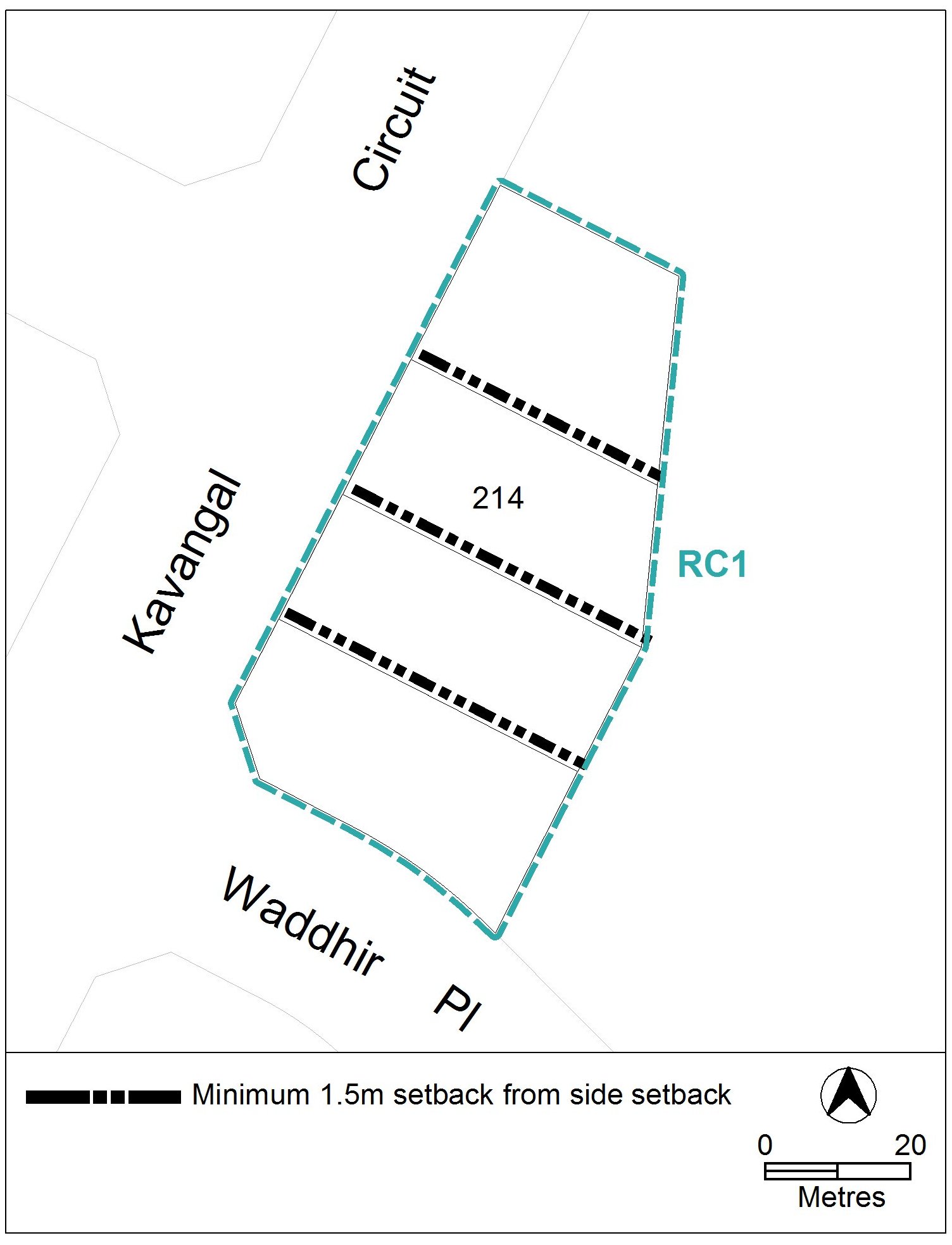 Figure 1 Setbacks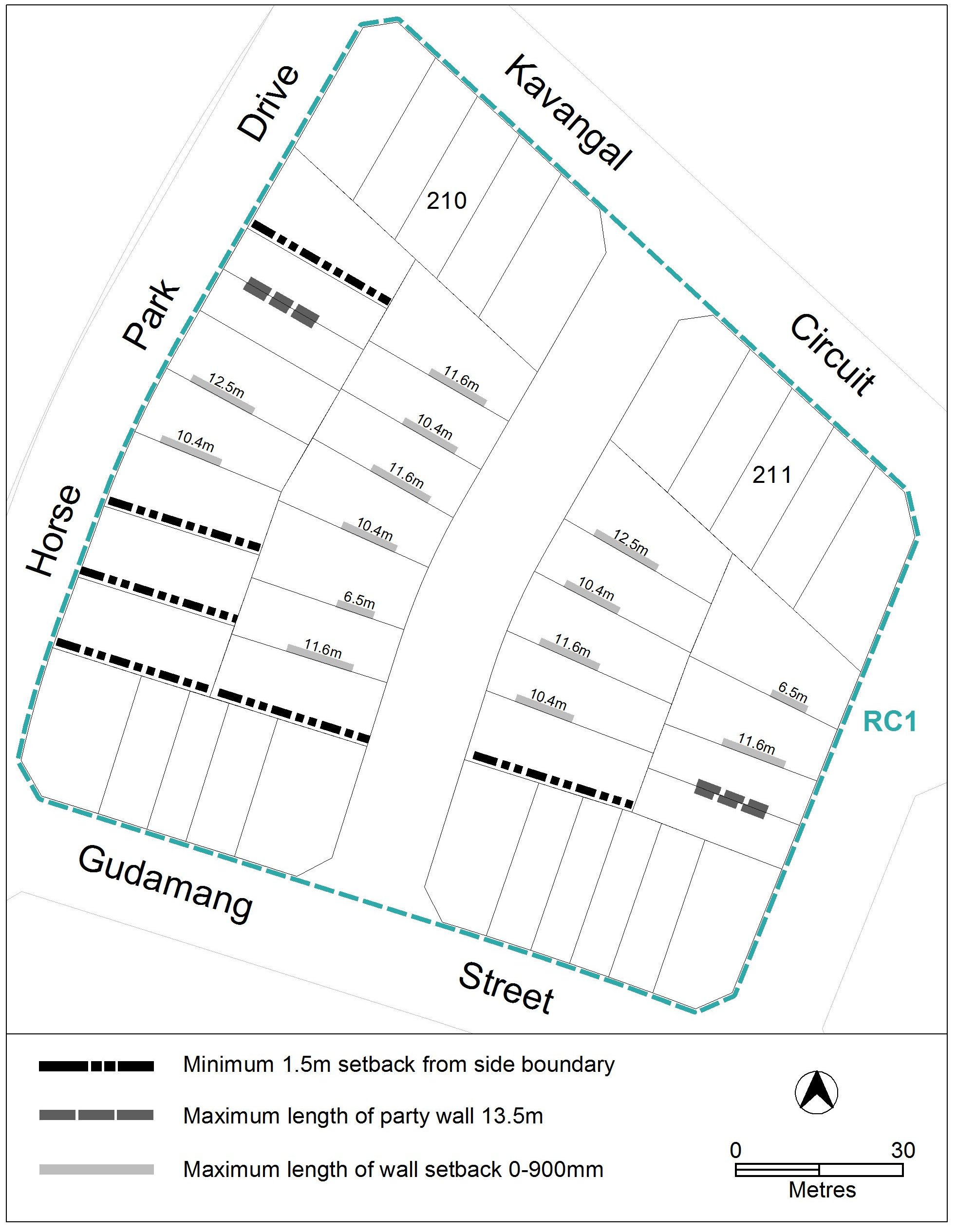 Figure 2 Setbacks	Jim Corrigan	Delegate of the Planning and Land Authority 	30 October 2014THIS IS PAGE THREE OF ANNEXURE B TO NOTIFIABLE INSTRUMENT NI2014 –570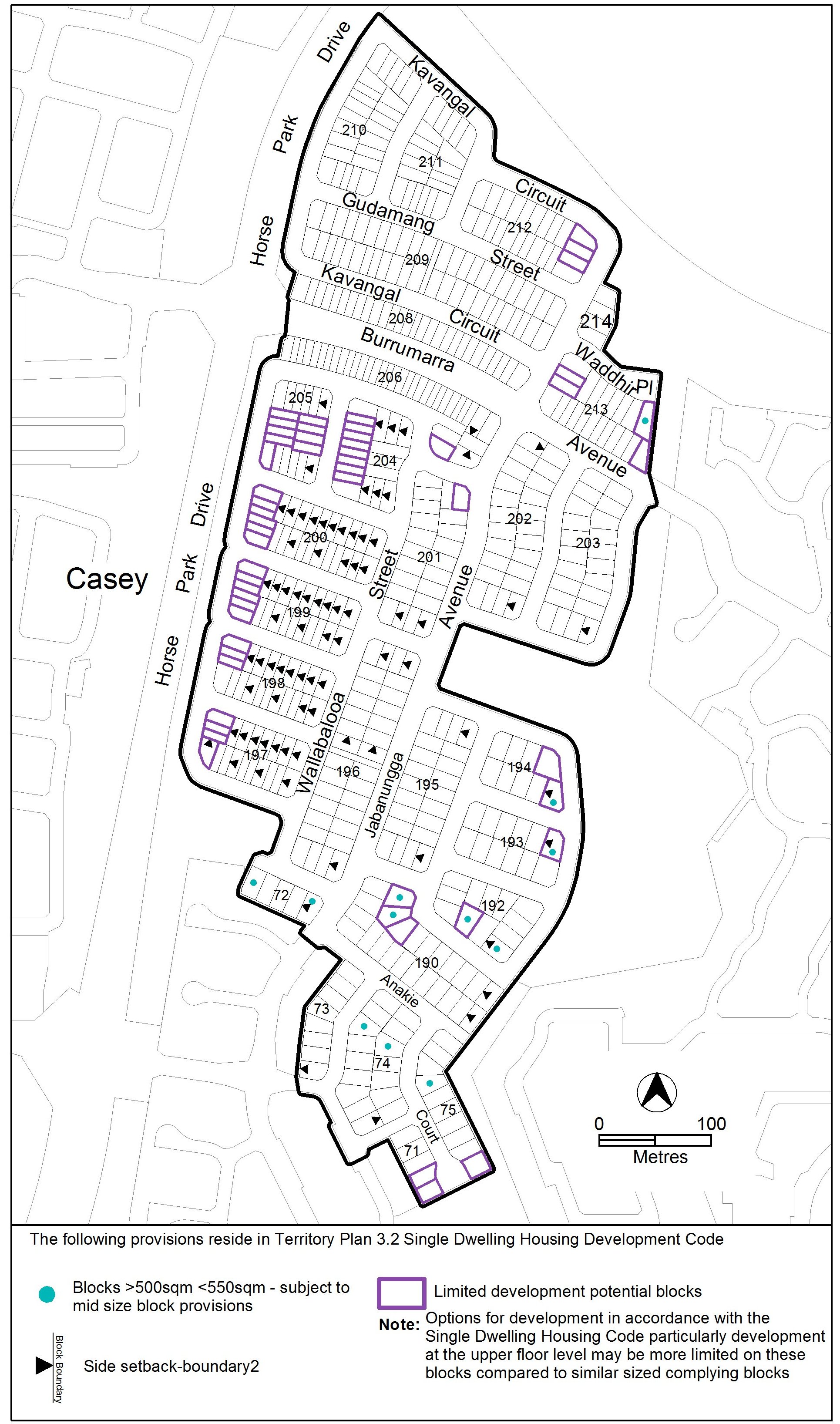 Figure 3 Ngunnawal residential area 1	Jim Corrigan	Delegate of the Planning and Land Authority 	30 October 2014RulesCriteria1.1   Number of storeys1.1   Number of storeysR1Minimum side boundary setback is 1.5m as indicated in Figure 1 and Figure 2.This is a mandatory requirement. There is no applicable criterion.R2Maximum length of party wall is 13.5m as indicated in Figure 2.This is a mandatory requirement. There is no applicable criterion.R3Maximum length of all walls facing the boundary within 900mm of a side boundary is as specified in Figure 2.This is a mandatory requirement. There is no applicable criterion.